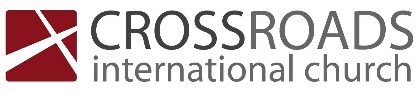 God Has a Man – God Has a PlanTrusting in the Providence of God in the book of DanielDaniel’s Second Vision: The Ram & GoatDaniel 8The Vision at Night (vs. 1-14)The Meaning of the Vision: The Power of the Little Horn (vs. 15-27)Ram = Medo-Persia2 horns = Kings of Media & Persia (larger horn)Goat = GreeceBig horn = Alexander the Great4 horns = Alexander’s succeeding commanders: Seleucus (east), Cassander (west), Ptolomy (south), Lysimachus (north)New little horn = Antiochus IV (“Epiphanes”)Host = IsraelPrince of the host = God2,300 mornings & evenings = 6+ yearsMatthew 24:15-1615 “So when you see the abomination of desolation spoken of by the prophet Daniel, standing in the holy place (let the reader understand), 16 then let those who are in Judea flee to the mountains.Culprit				Action			Outcome			Pharaoh of Egypt		Destroy Israel		Victory feast: PassoverHaman of Persia		Destroy Israel		Victory feast: PurimAntiochus of Greece		Destroy Israel		Victory feast: HanukkahAntichrist			Destroy Israel		Wedding feast26-03-2023 CIC